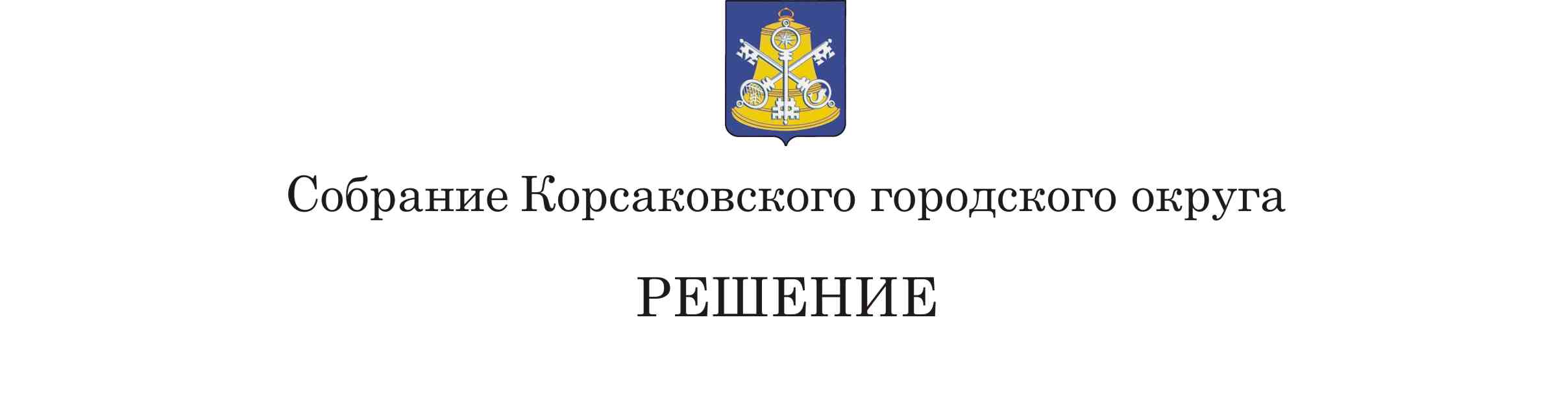 Принято__06.04.2020___  №   __118____               на__27-м____ заседании  6 -  го   созыва	             О внесении изменений в Устав муниципального образования «Корсаковский городской округ» Сахалинской области В соответствии со статьями  35, 43, 44 Федерального закона от 06.10.2003                         № 131-ФЗ «Об общих принципах организации местного самоуправления в Российской Федерации», Федеральным законом от 01.05.2019 № 87-ФЗ «О внесении изменений в Федеральный закон «Об общих принципах организации местного самоуправления в Российской Федерации», Федеральным законом от 02.08.2019 № 313-ФЗ «О внесении изменений в  Федеральный закон «Об общих принципах организации законодательных (представительных) и исполнительных органов государственной власти субъектов Российской Федерации» и Федеральный закон «Об общих принципах организации местного самоуправления в Российской Федерации» в связи с принятием Федерального закона «О внесении изменений в Бюджетный кодекс Российской Федерации в целях совершенствования межбюджетных отношений»», Собрание  РЕШИЛО:1. Внести в Устав муниципального образования «Корсаковский городской округ» Сахалинской области (далее – Устав) следующие изменения:1.1. В пункте 26 части 1 статьи 8 Устава после слов «по планировке территории,» дополнить словами «выдача градостроительного плана земельного участка, расположенного в границах городского округа,»;1.2. В пункте 34 части 1 статьи 8 Устава после слов «условий для» дополнить словами «развития сельскохозяйственного производства,»;         1.3. В пункте 43 части 1 статьи 8 Устава слова «государственном кадастре недвижимости» заменить словами «кадастровой деятельности»;1.4. Пункт 5 части 1 статьи 10 Устава признать утратившим силу.1.5. В статье 61.1   Устава внести следующие изменения:1 .5.1.  В наименовании статьи после слова «Субсидии» дополнить словом «, дотации»; 1.5.2.  В части 2 после слова «предоставлены» дополнить словами «дотации и».          2. Направить настоящее решение на государственную регистрацию в
установленном Законом порядке.            3. После государственной регистрации опубликовать настоящее решение в газете «Восход».Председатель Собрания Корсаковского городского округа                                                                       Л.Д. Хмыз                                                                                                                                                                                                                                                                                                                                                               МэрКорсаковского городского округа                                                                    Т.В. Магинский Зарегистрировано в Министерстве юстиции 19.05.2020 № RV653050002020002 